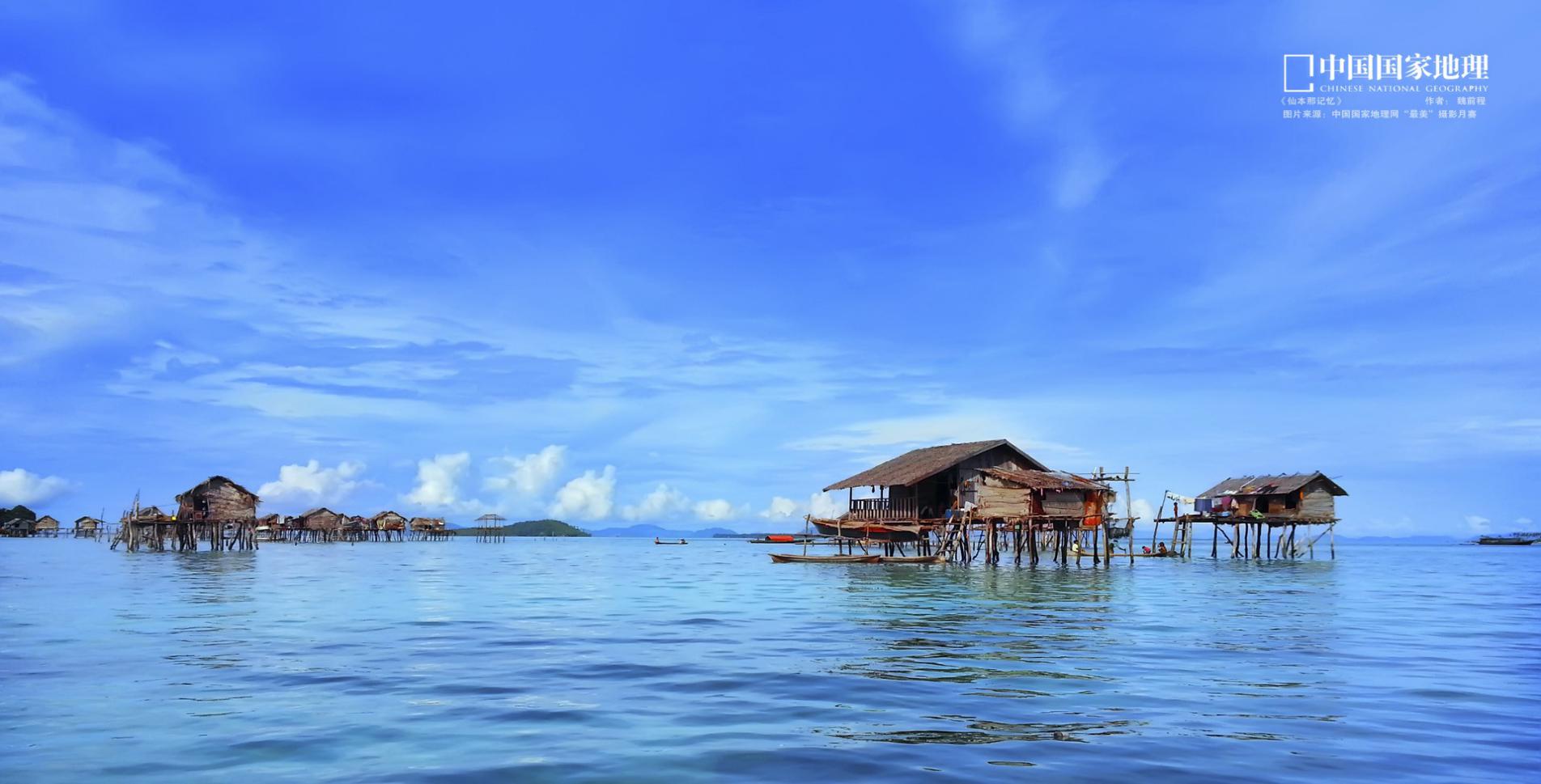 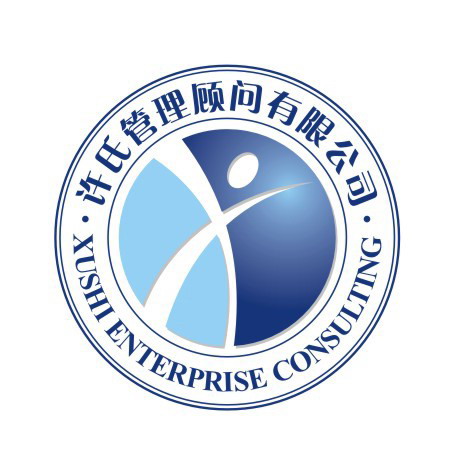 主办单位：苏州许氏企业管理顾问有限公司        网址：www.cnxushi.com.cn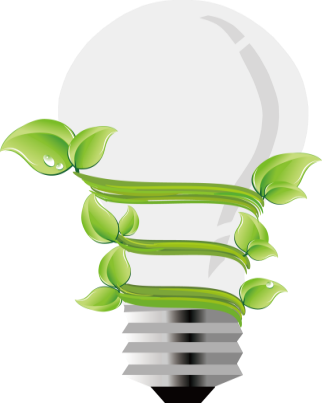 课程目标及收益：                                                                         实施APQP，从产品的概念开发阶段、立项阶段、样件阶段、小批量阶段到大批量生产，来制定产品先期质量计划，开发新产品；通过APQP，使新产品所需的设计更改在早期得到识别，避免晚期更改，以最低的成本及时提供优质产品，满足顾客要求，使顾客满意，及时完成关键任务，按时通过顾客对生产件的批准；同时满足质量体系要求，提高客户的满意度，进而提高公司利润，建立一套完善的适用于每个项目的质量体系，从而促使公司走向成功。通过PPAP的培训，了解生产件批准的一般要求，包括生产件和散装材料，来确定生产企业是否已经正确理解了顾客工程设计记录和规范的所有要求，并且在执行所要求的生产节拍条件下的实际生产过程中，具有持续满足这些要求的潜在能力。课程大纲设计：                                                                       APQP第二版更新内容：纳入以客户为中心的流程方法如何使用的经验和最佳做法更新附录A处理所有要求的样件批准程序和失效模式?去除附录C -特色符号，因为这一信息驻留在客户的客户的特定要求APQP培训课程大纲1、APQP 起源与为什么要使用 APQP ，新旧版本的差别分析；APQP 概述AIAG 的 APQP 模式APQP 和 ISO/TS16949 2、产品质量策划的基本原则与推行 APQP 流程；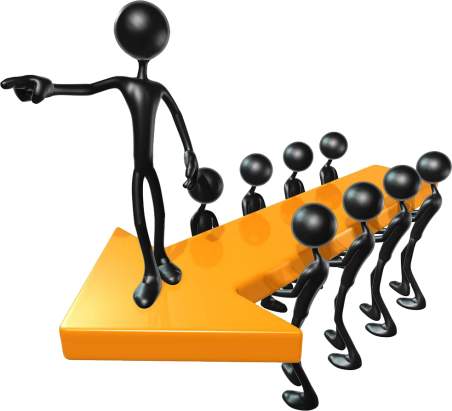 3、APQP 阶段划分说明 4、APQP 各阶段与相关技术手册的关系； 策划和项目确定Benchmarking产品可靠性研究初始特殊特性清单产品的设计和开发要求与实例练习　　DFMEA设计验证计划与报告产品和过程特殊特性研究过程的设计和开发要求与实例练习过程开发与过程流程图PFMEA控制计划（ Control Plan ）包装规范产品和过程的确认测量系统分析（ MSA ）初始过程能力研究（ PpK & CpK ）生产件批准（ PPAP ）质量策划认定控制计划方法论控制计划概论、分类控制计划栏目描述控制计划的输入文件控制计划编制技巧控制计划与 FMEA 的关系控制计划的分发和更新反馈、评定和纠正措施阶段工作要求APQP实用技巧 APQP 检查清单的使用APQP 审核中的常见问题第二部分:1、PPAP的过程要求2、重要的生产过程3、PPAP要求设计记录工程更改文件工程批准设计失效模式及后果分析过程流程图过程失效模式及后果分析尺寸结果材料/性能试验结果记录初始过程研究（PPK）测量系统分析研究（MSA）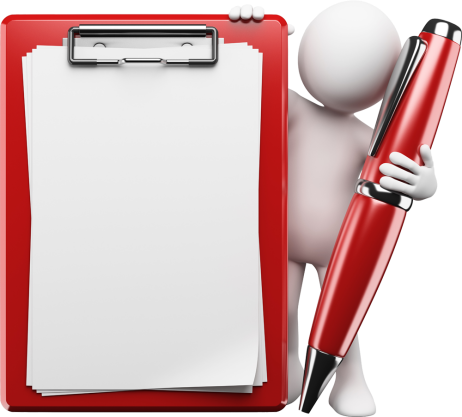 具有资格的实验室的文件要求控制计划（CP）零件提交保证书（PSW）外观件批准报告散装材料要求检查清单生产件样品标准样品检查辅具顾客特殊要求4、顾客的通知和提交要求5、顾客提交等级6、零件提交状态完全批准临时批准拒收7、记录保存8、特殊说明9、戴姆勒克莱斯勒公司的特殊说明10、福特公司的特殊说明11、通用汽车公司的特殊说明课程讲师：                                                                                                         培 训 报 名 回 执 表备注：本表复印，打印均有效！我司工作人员会在收到您的报名表后第一时间与您确认。公司名称：公司地址：公司地址：联 系 人：联系手机：费用总计：____________邮    箱：缴费方式：现金□   转账□   支付宝□缴费方式：现金□   转账□   支付宝□缴费方式：现金□   转账□   支付宝□缴费方式：现金□   转账□   支付宝□是否安排住宿标间（   ） 大床房（   ）  日期：    月    日入住，    月    日离店标间（   ） 大床房（   ）  日期：    月    日入住，    月    日离店标间（   ） 大床房（   ）  日期：    月    日入住，    月    日离店标间（   ） 大床房（   ）  日期：    月    日入住，    月    日离店标间（   ） 大床房（   ）  日期：    月    日入住，    月    日离店参训人员信息：参训人员信息：参训人员信息：参训人员信息：参训人员信息：参训人员信息：姓名职务联系手机联系手机邮箱邮箱转账资料：开户名：苏州许氏企业管理顾问有限公司开户行：农业银行苏州国贸支行帐  号：5539 0104 0006 835转账资料：开户名：苏州许氏企业管理顾问有限公司开户行：农业银行苏州国贸支行帐  号：5539 0104 0006 835转账资料：开户名：苏州许氏企业管理顾问有限公司开户行：农业银行苏州国贸支行帐  号：5539 0104 0006 835转账资料：开户名：苏州许氏企业管理顾问有限公司开户行：农业银行苏州国贸支行帐  号：5539 0104 0006 835转账资料：开户名：苏州许氏企业管理顾问有限公司开户行：农业银行苏州国贸支行帐  号：5539 0104 0006 835转账资料：开户名：苏州许氏企业管理顾问有限公司开户行：农业银行苏州国贸支行帐  号：5539 0104 0006 835